                                                                                                                                                                                                            Nom :…………………………………………….                Novembre 2016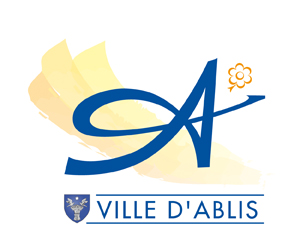 Accueil de LoisirsRue Badillot78660 ABLIS01.30.59.12.21accueildeloisirs@ablis.fr      LundiMardiMercrediJeudiVendredi31/10Vacances scolaires1erFérié0203 040708091011141516171821222324252729301er décembre02 décembre